XIX KONKURS  RECYTATORSKI 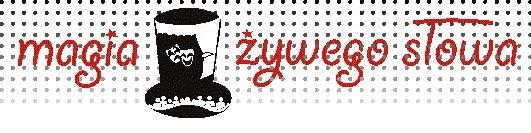 Ognisko Pracy Pozaszkolnej nr 1 w SosnowcuInstytut Myśli Polskiej im. Wojciecha Korfantego w KatowicachREGULAMINKonkurs Recytatorski „Magia Żywego Słowa” przeznaczony jest dla uczniów sosnowieckich szkół podstawowych.Konkurs posiada status eliminacji miejskich do regionalnego etapu Ogólnopolskiego Konkursu Recytatorskiego „Mały OKR”, którego organizatorem jest Instytut Myśli Polskiej im. Wojciecha Korfantego w Katowicach.II.Celem konkursu jest:popularyzacja i promocja talentu dzieci i młodzieży,odkrycie i wspieranie talentów recytatorskich, poszukiwanie nowatorskich interpretacji znanych utworów literackich i poetyckich,dbałość o kulturę słowa,pobudzanie aktywności twórczej,doskonalenie warsztatu artystycznego poprzez udział w konkursie.III.Udział w konkursie jest bezpłatny.Warunkiem uczestnictwa jest przesłanie wypełnionego zgłoszenia na adres mailowy mzs@opp1.sosnowiec.pl oraz przygotowanie repertuaru zgodnie z obowiązującym regulaminem.Jeden nauczyciel może zgłosić maksymalnie 5 uczestników w każdej kategorii wiekowej.Prezentujący zobowiązani są do przestrzegania czystości formy recytatorskiej (w turnieju recytatorskim prosimy nie korzystać z rekwizytów, gdyż rekwizyty, gestykulacja, stroje itp. nie podlegają ocenie.)Repertuar zgłoszony w karcie uczestnictwa nie może być zmieniony.IV.WYMOGI REPERTUAROWE:TURNIEJ RECYTATORSKI - Prezentacje konkursowe oceniane będą w trzech kategoriach wiekowych:I-III – recytacja jednego utworu poetyckiego  - do 3 minut,IV–VI – recytacja jednego utworu poetyckiego oraz fragmentu prozy – do 5 minut łącznie,VII, VIII– recytacja jednego utworu poetyckiego oraz fragmentu prozy – do 7 minut łącznie.WYWIEDZIONE ZE SŁOWA – Klasy  VII-VIII szkół podstawowych– repertuar dowolny (wiersz lub jego fragment, monolog literacki, collage tekstów); dowolna forma prezentacji  (teatr jednego wiersza, łączenie słowa mówionego ze śpiewem, z dźwiękiem, ruchem, rekwizytem) – całkowity czas prezentacji do 7 minut.POEZJA ŚPIEWANA – Klasy VII-VIII  szkół  podstawowych- wykonawcą jest solista; repertuar obejmuje 2 utwory śpiewane oraz 1 utwór  recytowany;- w ramach repertuaru recytowanego wykonywane mogą być wiersze, które zostały opublikowane w książkach lub prasie literackiej;- łączny czas  ich wykonania nie może przekroczyć 8 minut; do akompaniamentu może być stosowany 1  instrument lub mały zespół  muzyczny (do 3 osób) bądź wcześniej dokonane nagranie (półplayback);  prezentowanie utworu znanego i posiadającego określony kształt wykonawczy dopuszcza się tylko wówczas,  gdy uczestnik opracował nową własną interpretację. Akompaniatorzy zobowiązani są  przynieść własne instrumenty muzyczne. V.1. Organizator zastrzega sobie prawo ustalenia kolejności występu poszczególnych osób biorących udział w konkursie.2. W pracach komisji konkursowej wezmą udział specjaliści współpracujący z organizatorem. 3. Jury oceniać będzie:dobór repertuaru (wartości artystyczne utworów, ich dobór do możliwości wykonawczych uczestnika oraz wieku),interpretację utworu (odkrywcza, zaskakująca, oryginalna, konsekwentna),kulturę słowa (dykcja oraz emisja głosu),ogólny wyraz artystyczny.4. Jury przyzna nagrody i wyróżnienia w każdej kategorii wiekowej oraz wytypuje laureatów – reprezentantów Sosnowca do „Małego OKR-u”.Ostateczna interpretacja regulaminu należy do jury.Udział w Konkursie jest jednoznaczny z akceptacją regulaminu oraz wyrażeniem zgody na przetwarzanie danych osobowych uczestników i ich nauczycieli dla celów organizacyjnych i promocyjnych Konkursu. W trakcie przebiegu konkursu oraz koncertu laureatów organizator będzie fotografował uczestników celem zamieszczenia zdjęć na mediach społecznościowych: strona internetowa i FB placówki, Instagram oraz lokalna prasa.VI. Terminy konkursu:16 grudnia 2022 r.- otwarte warsztaty recytatorskie  dla dzieci i młodzieży 10  lutego  2023 r. - warsztaty dla zgłoszonych uczestników oraz nauczycieli.   17 lutego  2023 r. - nadsyłanie zgłoszeń uczestników konkursu na adres mailowy mzs@opp1.sosnowiec.pl, bądź wydrukowane bezpośrednio do sekretariatu  OPP nr 1, ul. Staszica 62. 23 lutego  2023 r. -  umieszczenie harmonogramu przesłuchań na stronie FB Ogniska Pracy Pozaszkolnej nr 1 w Sosnowcu. Po opublikowaniu harmonogramu na stronie Organizatora zmiany nie będą dokonywane.28 lutego - 2 marca 2023 r. – przesłuchania konkursowe- godzina i miejsce przesłuchań będą podane wraz z harmonogramem.2 marca  2023 r. - opublikowanie Komunikatu Jury na FB placówki oraz stronie www.opp1.sosnowiec.ehost.pl9 marca 2023 r. godz. 17.00 (czwartek)  - finał (ogłoszenie wyników, koncert laureatów). Ognisko Pracy Pozaszkolnej nr 1 w Sosnowcuul. Staszica 62, 41-200 Sosnowiec. Tel. 32 265 11 97KARTA ZGŁOSZENIAXIX KONKURS RECYTATORSKI „MAGIA ŻYWEGO SŁOWA”UCZESTNIK:Imię i nazwisko uczestnika ………………………………………………………………………………...…………Klasa …………   Wiek uczestnika ………….         Kategoria ………………………………………….………Uczestnik zgłasza swój udział w warsztatach nteatralnych     tak □        nie □SZKOŁA/PLACÓWKA:Nazwa szkoły (placówki) ……………………………………………………………………………………………E-mail szkoły., Telefon. ……………………………………………………………………………………………..NAUCZYCIEL:Imię i nazwisko nauczyciela…………………………………………………………………………………………Dane kontaktowe (telefon, e-mail)…………………………………………………………………………………..Nauczyciel zgłasza swój udział  w warsztatach dla nauczycieli  tak □        nie □REPERTUAR ZGODNIE Z WYMOGAMI KONKURSUUtwór I:Imię i nazwisko autora …………………………………………………………………………………………….Tytuł:………………………………………………………………………………………………………………Czas trwania prezentacji ………………………………………………………………………………………….Utwór II:Imię i nazwisko autora ………………………………………………………………………………………………Tytuł ………………………………………………………………………………………………………………..Czas trwania prezentacji …………………………………………………………………………………………...Utwór III (poezja śpiewana):Imię i nazwisko autora ………………………………………………………………………………………………Tytuł ………………………………………………………………………………………………………………..Czas trwania prezentacji …………………………………………………………………………………………...Potrzeby techniczne: ………………………………….……………………………………………………………Oświadczenia:Nauczyciel:Wyrażam zgodę na przetwarzanie moich danych osobowych zawartych w karcie zgłoszeniowej przez Ognisko Pracy Pozaszkolnej nr 1 w Sosnowcu  w celu  udziału w XIX Konkursie Recytatorskim „Magia Żywego Słowa” w Sosnowcu, zgodnie z Rozporządzeniem Parlamentu Europejskiego i Rady (UE) 2016/679  z dnia 27 kwietnia 2016 r. w sprawie ochrony osób fizycznych  w związku z przetwarzaniem danych osobowych i w sprawie swobodnego przepływu takich danych oraz uchylenia dyrektywy 95/46/WE (ogólne rozporządzenie o ochronie danych)Podaję dane osobowe dobrowolnie i oświadczam, że są one zgodne z prawdą.Zapoznałem(-am) się z treścią klauzuli informacyjnej, w tym z informacją o celu i sposobach przetwarzania danych osobowych oraz prawie dostępu do treści swoich danych i prawie ich poprawiania.Oświadczam, iż treść Regulaminu w/w Konkursu jest mi znana.Miejscowość ……………………………….                                                    data, podpis …………………………………..Rodzice/opiekunowie prawni:Wyrażam zgodę na przetwarzanie danych osobowych moich oraz mojego dziecka zawartych w karcie zgłoszeniowej przez Ognisko Pracy Pozaszkolnej nr 1 w Sosnowcu  w celu  udziału w XIX Konkursie Recytatorskim „Magia Żywego Słowa” w Sosnowcu, zgodnie z Rozporządzeniem Parlamentu Europejskiego i Rady (UE) 2016/679  z dnia 27 kwietnia 2016 r. w sprawie ochrony osób fizycznych  w związku z przetwarzaniem danych osobowych i w sprawie swobodnego przepływu takich danych oraz uchylenia dyrektywy 95/46/WE (ogólne rozporządzenie o ochronie danych)Podaję dane osobowe dobrowolnie i oświadczam, że są one zgodne z prawdą.Zapoznałem(-am) się z treścią klauzuli informacyjnej, w tym z informacją o celu i sposobach przetwarzania danych osobowych oraz prawie dostępu do treści swoich danych i prawie ich poprawiania.Oświadczam, iż treść Regulaminu w/w Konkursu jest mi znana.Miejscowość ……………………………….                                                    data, podpis …………………………………..ZGODA NA ROZPOWSZECHNIANIE WIZERUNKU              Stosownie do art. 81 ustawy z 04.02.1994r. o prawie autorskim i prawach pokrewnych (Dz. U. z 2021r., poz. 1062 ze zm.) oraz art. 6 ust. 1 lit. a Rozporządzenia Parlamentu Europejskiego i Rady (UE) 2016/679 z dnia 27 kwietnia 2016r. w sprawie ochrony osób fizycznych w związku z przetwarzaniem danych osobowych i w sprawie swobodnego przepływu takich danych oraz uchylenia dyrektywy 95/46/WE (ogólne rozporządzenie o ochronie danych)(Dz. Urz. UE L 119, s. 1) wyrażam zgodę na rozpowszechnianie wizerunku mojego dziecka w formie tradycyjnej i elektronicznej wraz z danymi identyfikującymi (imię i nazwisko):…………………………………………………………………………………………………………przez Ognisko Pracy Pozaszkolnej nr 1 w Sosnowcu (dalej: Placówka), w celach promocyjnych Konkursu Recytatorskiego „Magia Żywego Słowa”, którego Placówka jest organizatorem. Zgoda na rozpowszechnianie wizerunku obejmuje w szczególności takie formy jego publikacji, jak: udostępnianie na stronie internetowej Placówki, udostępnianie na stronie Facebook Placówki,  zamieszczanie w materiałach informacyjnych, audiowizualnych, gazetach,dopuszczam możliwość przetwarzania wizerunku poprzez jego kadrowanie i kompozycję.            Wizerunek może być wykorzystany zgodnie z określonymi powyżej zasadami przez czas udziału w Konkursie oraz po nim.Wyrażam zgodę na rozpowszechnianie oraz publikowanie wizerunku zarejestrowanego podczas Konkursu przez Ognisko Pracy Pozaszkolnej nr 1, ul. Staszica 62 w Sosnowcu, zgodnie z Regulaminem Konkursu.Miejscowość ……………………………….                                                    data, podpis ……………………………………KLAUZULA INFORMACYJNA O PRZETWARZANIU DANYCH OSOBOWYCH- XIX Konkurs Recytatorski „Magia Żywego Słowa” Realizując obowiązek informacyjny wynikający z art. 13 ust. 1 i 2  Rozporządzenia Parlamentu Europejskiego i Rady (UE) 2016/679 z dnia 27 kwietnia 2016r. w sprawie ochrony osób fizycznych w związku z przetwarzaniem danych osobowych i w sprawie swobodnego przepływu takich danych oraz uchylenia dyrektywy 95/46/WE (ogólne rozporządzenie o ochronie danych) z dnia 27 kwietnia 2016r. (dalej: RODO), informujemy, że:ADMINISTRATOR DANYCH OSOBOWYCHAdministratorem Pani/Pana/ dziecka danych osobowych jest Ognisko Pracy Pozaszkolnej nr 1 w Sosnowcu, ul. Staszica 62, 41 - 200 Sosnowiec, reprezentowane przez Dyrektora. Może Pani/ Pan uzyskać informacje o przetwarzaniu Pani/ Pana/ dziecka danych osobowych w Ognisku Pracy Pozaszkolnej nr 1 w Sosnowcu. INSPEKTOR OCHRONY DANYCH (IOD)Inspektorem Ochrony Danych Ogniska Pracy Pozaszkolnej nr 1 w Sosnowcu jest Pani Anna Spas, z którą można się kontaktować w sprawach dotyczących ochrony danych osobowych i realizacji swoich praw w tym zakresie. Kontakt: e-mail: a.spas@cuwsosnowiec.pl, nr tel. (32) 292 44 64 wew. 217.CELE I PODSTAWY PRAWNE PRZETWARZANIA Podstawą prawną przetwarzania danych są:art. 6 ust. 1 lit. a, b, c, e Rozporządzenia Parlamentu Europejskiego i Rady (UE) 2016/679 z dnia 27 kwietnia 2016r. w sprawie ochrony osób fizycznych w związku z przetwarzaniem danych osobowych i w sprawie swobodnego przepływu takich danych oraz uchylenia dyrektywy 95/46/WE (ogólne rozporządzenie o ochronie danych) z dnia 27 kwietnia 2016r.,ustawa z 10 maja 2018r. o ochronie danych osobowych ( t. j. Dz. U. z 2019r., poz. 1781),  -celem zorganizowania, prowadzenia i promocji XIX Konkursu Recytatorskiego „Magia Żywego Słowa”, a także działalności  w tym zakresie Ogniska Pracy Pozaszkolnej nr 1 w Sosnowcu. ODBIORCY DANYCHOdbiorcami danych osobowych Pani/ Pana/ dziecka będą jurorzy Konkursu, Instytut Myśli Polskiej im. Wojciecha Korfantego w Katowicach, ul. Teatralna 4, 40 – 003 Katowice,  w przypadku skierowania do regionalnego etapu Ogólnopolskiego Konkursu Recytatorskiego „Mały OKR”, którego organizatorem jest Instytut Myśli Polskiej im. Wojciecha Korfantego w Katowicach (imię nazwisko, numer kontaktowy, adres mailowy) oraz podmioty uprawnione do uzyskania danych osobowych na podstawie przepisów prawa i wiążących umów. OKRES PRZECHOWYWANIA DANYCHOgnisko Pracy Pozaszkolnej nr 1 w Sosnowcu przechowuje dane osobowe przez okres niezbędny do realizacji celu, dla którego zostały zebrane, nie dłużej jednak niż przez okres przewidziany w przepisach prawa (m.in. w ustawie z dnia 14 lipca 1983r. o narodowym zasobie archiwalnym i archiwach, tj. Dz. U. z 2020 r. poz. 164 ze zm.)PRAWA OSÓB, KTÓRYCH DANE SĄ PRZETWARZANEPrzysługuje Pani/ Panu prawo do: dostępu do swoich danych, sprostowania (poprawiania) swoich danych, usunięcia danych, ograniczenia przetwarzania danych,cofnięcia zgody na przetwarzania danych w każdej chwili (cofnięcie zgody nie wpływa na zgodność z prawem przetwarzania danych, których dokonano na podstawie zgody udzielonej przed jej wycofaniem). Podanie danych osobowych jest dobrowolne, ale jest warunkiem koniecznym do wzięcia udziału w konkursie. PRZETWARZANIE DANYCH OSOBOWYCH W SPOSÓB ZAUTOMATYZOWANYOgnisko Pracy Pozaszkolnej nr 1 w Sosnowcu nie przetwarza danych osobowych w sposób zautomatyzowany ani danych tych nie profiluje.SKARGA DO PREZESA URZĘDU OCHRONY DANYCH OSOBOWYCHW przypadku uznania, że Ognisko Pracy Pozaszkolnej nr 1 w Sosnowcu narusza przepisy rozporządzenia Parlamentu Europejskiego i Rady (UE) 2016/679 z dnia 27 kwietnia 2016r. w sprawie ochrony osób fizycznych w związku z przetwarzaniem danych osobowych i w sprawie swobodnego przepływu takich danych oraz uchylenia dyrektywy 95/46/WE (RODO), może Pani/ Pan złożyć skargę do Prezesa Urzędu Ochrony Danych Osobowych (PUODO) z siedzibą w Warszawie (00-193) ul. Stawki 2.Miejscowość ……………………………….                                                    data, podpis ……………………………………